Educational QualificationsSoftware SkillsMs Office,Adobe PhotoshopWork ExperienceWorked as Teacher (LP&KG Section) in Darul Hidaya Higher Secondary School EdappalJune 2017  - March 2018DeclarationI hereby declare that all the statements made in the above Curriculum Vitae are correct to the best of my knowledge and belief.Yours Sincerely,Place	:						JASEENADate 	: 						CURRICULUM VITAEjaseenaEmail Id:Jaseena.379974@2freemail.com Personal Data:Date of Birth   :  20-10-1989Sex                  :FemaleNationality      : IndianMarital Status  : MarriedLanguages Known :EnglishMalayalamVisa Status: Visit Visa                      (valid until 26-06-2018)Hobbies:ReadingListening to MusicCareer ObjectiveTo position myself as an integral part of an organization where there are excellent opportunities to apply my skills, talents, abilities and competencies.EducationMA EnglishBA EconomicsMTTC (Montessori Teachers Training Course)CTTC (Computer Teacher Training Course)Areas of Interest TeachingAchievements    Participated  in Global Montessori Association & Seminar On Montessori-a Method-not a systemExtra Curricular ActivitiesSingingPersonal SkillsPunctualityLeadership ResponsibleHard workingCommunication SkillAttentiveDedicatedDegree/ExaminationBoard/UniversityInstitutionMTTCJan Shikshan Santhan,MalappuramMothers Institute EdappalCTTCASS(Accountants Service Society)Data Pro Computer Education PonnaniMA EnglishMG UniversityPrathibha College,PunnayurkulamBA EconomicsCalicut UniversityRegional College PonnaniClass XIIState BoardRegional College PonnaniSSLCState BoardM.I.H.S.S for Girls, Puduponnani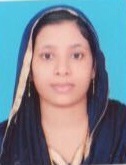 